Przedszkole nr 14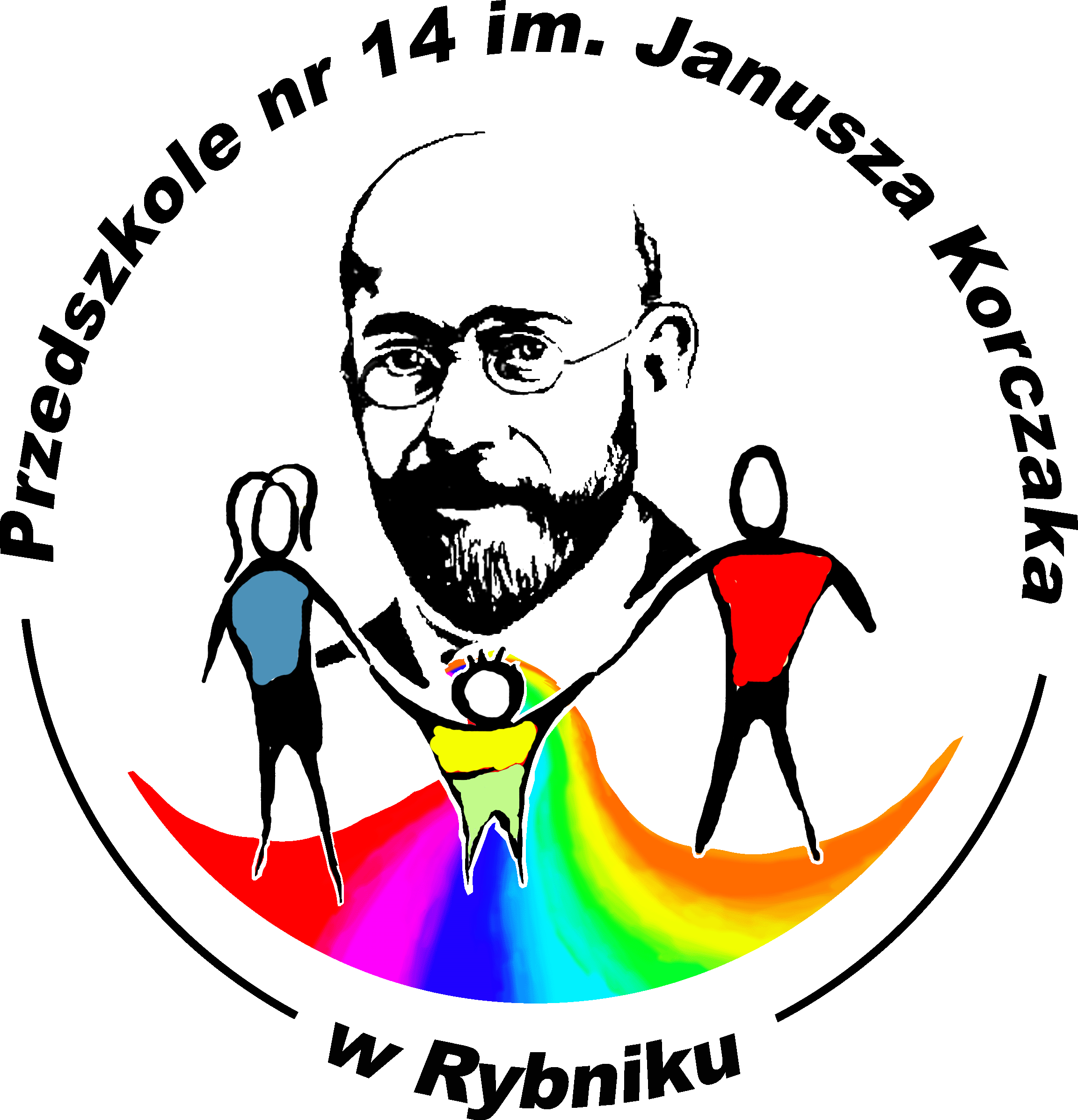 im. Janusza Korczaka w Rybniku44-206 Rybnik  ul. Śląska 1ATel.32/739-32-40 ; 535 535 773;  e-mail: p14rybnik@wp.plOgłoszenie o zmówieniu o wartości poniżej 130 000 PLNPrzedszkole nr 14 im. Janusza Korczaka w Rybniku, ul. Śląska 1a,  44-206 Rybnik zwany dalej Zamawiającym zaprasza do złożenia oferty w postępowaniu o udzielenia zamówienia, do którego zgodnie z art.4. pkt 8 ustawy z dnia 29 stycznia 2004r. Prawo zamówień publicznych przepisy tej ustawy nie mają zastosowania. Rodzaj zamówienia: dostawa artykułów spożywczychPrzedmiotem zamówienia jest: artykuły spożywcze suche, przyprawy i przetwory owocowo-warzywne; nabiał; pieczywo; warzywa i owoce; mrożonki; mięso i produkty mięsne; woda mineralna; ziemniaki; ryby.Wspólny Słownik Zamówień (CPV):Owoce, warzywa i podobne produkty – CPV 15300000-1Różne produkty spożywcze – CPV 15800000-6Produkty mleczarskie– CPV 15500000-3Pieczywo, świeże wyroby piekarskie i ciastkarskie– CPV 15810000-9 Warzywa i owoce mrożone– CPV 15331170-9Produkty zwierzęce, mięso i produkty mięsne– CPV 15100000-9, CPV 15112000-6Ziemniaki i produkty z ziemniaków– CPV 03212100-1Ryby świeże i mrożone – CPV 15200000-0Wody mineralne– CPV 15981000-8Okres realizacji zamówienia: 01 stycznia 2024r. – 31 grudnia 2024r.Szczegółowe informacje na temat zamówienia zawiera: Zapytanie ofertowe oraz Formularz asortymentowo-cenowy.